ПРИНЯТО                                                                                           УТВЕРЖДЕНО                                                                                                    педагогическим советом                                                         приказом № 53    от «_26 »08    2020г.                           МБДОУ «Детский сад «Ольха»                                                        Заведующий МБДОУ Протокол №_1_ от «_26_» 08 2020г.                                              Е.В.Беседина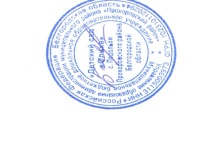 РАБОЧАЯ ПРОГРАММА Первой  младшей группы Муниципального бюджетного дошкольного образовательного учреждения «Детский сад «Ольха» С. Подольхи Прохоровского района Белгородской области»2020 - 2021 учебный годсоставлена на основе примерной программы «От рождения до школы»Н. Е. Веракса, М. А. Васильевой, Т. С. Комаровой (2014 г.)Срок реализации программы – 2020-2021учебный годвоспитательИльинская В.НЦелевой разделПояснительная запискаРабочая программа первой младшей группы  обеспечивает разностороннее развитие детей в возрасте от 2 до 3 лет с учетом их возрастных и индивидуальных особенностей по основным областям – физическому, социально-коммуникативному, познавательному, речевому и художественно-эстетическому развитию.Все содержание образовательного процесса выстроено на основе основной образовательной программы  МБДОУ «Детский сад «Ольха»с.Подольхи и в соответствии с Федеральными государственными образовательными стандартами дошкольного образования.Рабочая программа рассчитана на 2020 - 2021учебный год.Данная Программа разработана на основе следующих нормативных документов:Конвенция ООН о правах ребенка;Конституция Российской Федерации;Федеральный закон «Об образовании в РФ» от 29 декабря 2012г. № 273-ФЗ;Приказ Министерства образования и науки РФ от 17 октября 2013 г. № 1155 «Об утверждении федерального государственного образовательного стандарта дошкольного образования» (Зарегистрировано в Минюсте РФ14 ноября 2013 г. № 30384);Постановление Главного государственного санитарного врача Российской Феде- рации от 15 мая 2013 г. № 26 г. Москва от «Об утверждении СанПиН 2.4.1.3049-13 «Сани- тарно-эпидемиологические требования к устройству, содержанию и организации режима работы дошкольных образовательных организаций» (Зарегистрировано в Минюсте России 29 мая 2013 г. № 28564);Постановление Правительства Российской Федерации от 5 августа2013 г. № 662«Об осуществлении мониторинга системы образования»;Приказ Министерства образования и науки РФ от 30 августа 2013 г. № 1014 «Об утверждении Порядка организации и осуществления образовательной деятельности по основным общеобразовательным программам – образовательным программам дошкольного образования» (Зарегистрировано в Минюсте России 26.09.2013 № 30038).В основе организации образовательного процесса определен комплексно- тематический принцип с ведущей игровой деятельностью, а решение программных задач осуществляется в разных формах совместной деятельности взрослых и детей, а также в самостоятельной деятельности детей.Программа соответствует: принципу развивающего образования, целью которого является развитие ребенка; сочетает принципы научной обоснованности и практической применимости; соответствует критериям полноты, необходимости и достаточности; обеспечивает единство воспитательных, развивающих и обучающих целей и задач процесса образования детей дошкольного возраста, в процессе реализации которых формируются такие знания, умения и навыки, которые имеют непосредственное отношение к развитию детей дошкольного возраста; строится с учетом принципа интеграции образовательных областей в соответствии с возрастными возможностями и особенностями воспитанников, спецификой и возможностями образовательных областей; основываться на комплексно- тематическом принципе построения образовательного процесса; предусматривать решение программных образовательных задач в совместной деятельности взрослого и детей и самостоятельной деятельности детей не только в рамках непосредственно образовательной деятельности, но и при проведении режимных моментов в соответствии со спецификой дошкольного образования; предполагать построение образовательного процесса на адекватных возрасту формах работы с детьми.Одной из важнейших задач детского сада являются обеспечение эмоционального благополучия детей. Особую актуальность эта задача приобретает в раннем возрасте, так как ребенка раннего возраста характеризует повышенная эмоциональность. Кроме того, при поступлении в дошкольное образовательное учреждение, дети переживают адаптационный стресс. Адаптивные возможности ребенка раннего возраста ограничены, поэтому резкий переход малыша в новую социальную ситуацию и длительное пребывание в стрессовом состоянии могут привести к эмоциональным нарушениям. Раннее формирование положительных эмоций - залог становления личности, основа проявления познавательной активности.И поэтому, часть формируемая участниками образовательных отношений, представ- лена в виде перспективного планирования образовательной работы по эмоциональному развитию детей раннего возраста с использованием игр-забав, игр - драматизаций, музыкальных и физкультурных развлечений, игр с двигательными игрушками, праздники – сюрпризы.Возрастные и индивидуальные особенности контингента детейНа третьем году жизни дети становятся самостоятельнее. Продолжает развиваться предметная деятельность, ситуативно-деловое общение ребенка и взрослого; совершенствуются восприятие, речь, начальные формы произвольного поведения, игры, наглядно- действенное мышление.Развитие предметной деятельности связано с усвоением культурных способов действия с различными предметами. Развиваются соотносящие и орудийные действия.Умение выполнять орудийные действия развивает произвольность, преобразуя натуральные формы активности в культурные на основе предлагаемой взрослыми модели, которая выступает в качестве не только объекта для подражания, но и образца, регулирующего собственную активность ребенка.В ходе совместной со взрослыми предметной деятельности продолжает развиваться понимание речи. Слово отделяется от ситуации и приобретает самостоятельное значение. Дети продолжают осваивать названия окружающих предметов, учатся выполнять простые словесные просьбы взрослых в пределах видимой наглядной ситуации.Количество понимаемых слов значительно возрастает. Совершенствуется регуляция поведения в результате обращения взрослых к ребенку, который начинает понимать не только инструкцию, но и рассказ взрослых.Интенсивно развивается активная речь детей. К трем годам они осваивают основные грамматические структуры, пытаются строить простые предложения, в разговоре со взрослым используют практически все части речи. Активный словарь достигает примерно 1000-1500 слов. К концу третьего года жизни речь становится средством общения ребенка со сверстниками. В этом возрасте у детей формируются новые виды деятельности: игра, рисование, конструирование.Игра носит процессуальный характер, главное в ней - действия, которые совершаются с игровыми предметами, приближенными к реальности.В середине третьего года жизни появляются действия с предметами заместителями.Появление собственно изобразительной деятельности обусловлено тем, что ребенок уже способен сформулировать намерение изобразить какой- либо предмет. Типичным является изображение человека в виде «головонога» - окружности и отходящих от нее линий. На третьем году жизни совершенствуются зрительные и слуховые ориентировки, что позволяет детям безошибочно выполнять ряд заданий: осуществлять выбор из 2-3 предметов по форме, величине и цвету; различать мелодии; петь. Совершенствуется слуховое восприятие, прежде всего фонематический слух. К трем годам дети воспринимают все звуки родного языка, но произносят их с большими искажениями. Основной формой мышления становится наглядно-действенная. Ее особенностьзаключается в том, что возникающие в жизни ребенка проблемные ситуации разрешаются путем реального действия с предметами.Для детей этого возраста характерна неосознанность мотивов, импульсивность и зависимость чувств и желаний от ситуации. Дети легко заражаются эмоциональным состоянием сверстников. Однако в этот период начинает складываться и произвольность поведения. Она обусловлена развитием орудийных действий и речи. У детей появляются чувства гордости и стыда, начинают формироваться элементы самосознания, связанные с идентификацией с именем и полом. Ранний возраст завершается кризисом трех лет. Ребе- нок осознает себя как отдельного человека, отличного от взрослого. У него формируется образ Я. Кризис часто сопровождается рядом отрицательных проявлений: негативизмом, упрямством, нарушением общения со взрослым и др. Кризис может продолжаться от не- скольких месяцев до двух лет.В группу набираются дети ранее не посещавшие детский сад. Поэтому при организации жизни деятельности вновь поступивших детей в программе предусмотрены специальные мероприятия, рассчитанные на облегчение состояния в период адаптации детей, которые будут реализовываться в течение адаптационного периодаВ группе в адаптационный период с детьми проводятся различные игры, направленные на изменение эмоционально-поведенческих реакций, на развитие нервно- психического и физического состояния ребенка. Дети жизнерадостны, инициативны, контактны. Проявляют устойчивый интерес к различным видам детской деятельности, активны в эмоциональном и речевом общении с воспитателями и другими взрослыми.Сделана подборка консультативного материала, рекомендаций для родителей по преодолению трудностей адаптационного периода, по укреплению здоровья детей. Обеспечена открытость детского сада: родители имеют возможность присутствовать во время режимных моментов, задавать вопросы педагогам группы и специалистам детского сада, получить исчерпывающие ответы, познакомиться с информацией по интересующим их проблемам развития детей. В адаптационный период с родителями воспитанников плани- руется следующая работа: беседы, анкетирование по выявлению особенностей в поведе- нии, питании, режиме, развитии и интересах их детей.Вся предварительная работа способствует безболезненному прохождению малы- шами адаптационного периода к детскому саду, позволит им активно  включаться  в жизнь группы.В программе предусмотрена работа по развитию детской самостоятельности, ини- циативы.Предметная деятельность является основной в раннем возрасте, поэтому в программе большое внимание уделено обучающим играм с использованием предметов, упражнени- ям, наблюдениям и знакомству с окружающим предметным миром.Развитие координационных и сенсорно - перцептивных способностей в основном планируется в игровой деятельности. В программе уделяется внимание включению ребен- ком полученного сенсорного опыта в его практическую деятельность: предметную, про- дуктивную. Реализация содержания основных областей планируется в процессе организа- ции совместной деятельности детей и взрослых, в режимных моментах.Речевое развитие детей раннего возраста в перспективном плане отражает работу по развитию коммуникативных навыков, организации эмоционально-практического взаимо- действия в процессе игры с предметами и сюжетными игрушками, коммуникативных игр с включением малых фольклорных форм (потешки, прибаутки, пестушки, колыбельные).Наиболее важное достижение этого возраста состоит в том, что действия ребенка приобретают намеренный характер. В разных видах деятельности - игре, рисовании, кон- струировании , а также в повседневном поведении дети начинают действовать в соответствии с заранее намеченной целью для этого будут созданы условия для реализации различных целей в детских видах деятельности.Развивается сюжетная игра. Для ее развития предусмотрена работа с детьми в обу- чающих ситуациях, показе приемов действия, речевых занятий с игрушками.В раннем дошкольном возрасте у детей формируются обобщенные представления о предметах и явлениях, развивается умение устанавливать простейшие связи между неко- торыми из них. Для этого в Рабочей программе планируются различные виды детской деятельности, обеспечивающие сенсорное развитие, расширение кругозора детей.В этом возрасте происходит интенсивное развитии речи: значительно увеличивается запас слов, для этого в течение всего дня будет организовано обучение, объяснение, напо- минание, разучивание, пересказ реализованы сценарии активизирующего общения.В программе предусмотрена работа по формированию позитивного отношения ребѐнка к гигиеническим процедурам, соблюдению правил поведения во время еды, развитие навыков самообслуживания за счет интеграции содержания областей. Задачи по развитию и воспитанию детей раннего возраста:Способствовать благоприятной адаптации малышей в детском саду, установлению до- брых отношений с воспитателем и детьми в группе, устойчивому эмоционально- положительному самочувствию и активности каждого ребенка;Обеспечить полноценное физическое развитие детей, своевременное овладение основ- ными движениями и гигиеническими навыками;Способствовать развитию познавательной активности детей, обогащать их представ- ления об окружающих предметах и явлениях, учить выделять некоторые особенности предметов на основе способов сенсорного обследования, сравнения, элементарного анализа;Способствовать развитию у детей самостоятельности, овладению разнообразными способами действий, приобретению навыков самообслуживания, самостоятельной иг- ровой деятельности и общения;Воспитывать доброжелательное отношение детей к окружающему, эмоциональную отзывчивость на состояние других людей, добрые чувства к животным и растениям;Развивать интерес к сотрудничеству, навыки речевого и деятельностного общения со взрослыми и сверстниками, обогащать опыт игрового общения;Способствовать развитию воображения и творческих проявлений детей, интереса к участию в игровой и художественной деятельности с элементами творчества, радости от реализации своих замыслов и желаний.Планируемые результаты как целевые ориентиры освоения программыЦелевые ориентиры образования в младенческом и раннем возрасте по ФГОС до- школьного образования:ребенок интересуется окружающими предметами и активно действует с ни- ми; эмоционально вовлечен в действия с игрушками и другими предметами, стремится проявлять настойчивость в достижении результата своих дейст- вий;использует специфические, культурно фиксированные предметные дейст- вия, знает назначение бытовых предметов (ложки, расчески, карандаша и пр.) и умеет пользоваться ими. Владеет простейшими навыками самообслу- живания; стремится проявлять самостоятельность в бытовом и игровом по- ведении;владеет активной речью, включенной в общение; может обращаться с во- просами и просьбами, понимает речь взрослых; знает названия окружающих предметов и игрушек;стремится к общению со взрослыми и активно подражает им в движениях и действиях; появляются игры, в которых ребенок воспроизводит действия взрослого;проявляет интерес к сверстникам; наблюдает за их действиями и подражает им;проявляет интерес к стихам, песням и сказкам, рассматриванию картинки, стремится двигаться под музыку; эмоционально откликается на различные произведения культуры и искусства;у ребенка развита крупная моторика, он стремится осваивать различные ви- ды движения (бег, лазанье, перешагивание и пр.).Содержательный раздел:Описание образовательной деятельности по освоению детьми образовательных областей:Образовательная область «Социально-коммуникативное развитие»Задачи образовательной деятельности	Способствовать благоприятной адаптации детей в детском саду, поддерживать эмоционально-положительное состояние детей.	Развивать игровой опыт каждого ребенка, помогая детям отражать в игре пред- ставления об окружающей действительности.	Поддерживать доброжелательные взаимоотношения детей, развивать эмоцио- нальную отзывчивость, привлекать к конкретным действиям помощи, заботы, уча- стия (пожалеть, помочь, ласково обратиться).	Формировать элементарные представления о людях (взрослые, дети), об их внешнем виде, действиях, одежде, о некоторых ярко выраженных эмоциональных состояниях (радость, веселье, слезы), о семье и детском саде.	Способствовать становлению первичных представлений ребенка о себе, о своем возрасте, поле, о родителях и членах семьи. Развивать самостоятельность, уверен- ность, ориентацию на одобряемое взрослым поведение.Содержание образовательной деятельностиУзнавание имен мальчиков и девочек в группе. Определение детьми особенностей внешнего вида мальчиков и девочек, их одежду, прически, предпочитаемые игрушки. От- личие взрослых и детей в жизни и на картинках. Показ и называние основных частей тела и лица человека, его действия. Различение и называние действий взрослых.Определение ярко выраженных эмоциональных состояний, которые воспитатель называет словом и подчеркнуто демонстрирует мимикой, жестами, интонацией голоса. Повторение за воспитателем слов, обозначающих эмоциональное состояние, узнавание на картинках.Семья. Рассматривание картинок, изображающих семью — детей и родителей. Узнавание членов семьи, название их, понимание заботы родителей о детях.Детский сад. Узнавание своей группы, воспитателей. Ориентация в помещении группы. Понимание правила «можно», «нельзя». По показу и напоминанию взрослого здоровают- ся, прощаются, говорят «спасибо», «пожалуйста». Проявление внимание к словам и ука- заниям воспитателя, действуют по его примеру и показу. Участие вместе с воспитателем и детьми в общих подвижных, музыкальных, сюжетных и хороводных играх.Труд. Представление о простых предметах своей одежды (названия), назначении их, спо- собах надевания (колготок, маечек, футболок, штанишек). Наблюдение за процессами труда взрослых по обслуживанию детей, что расширяет их кругозор. Называние опреде- ленных действий, которые взрослый помогает ребенку выстроить в определенной после- довательности.Образовательная область «Познавательное развитие»Задачи образовательной деятельностиПоддерживать интерес и активные действия детей с предметами, геометрическими телами и фигурами, песком, водой и снегом.Формировать представления о сенсорных свойствах и качествах предметов окру- жающего мира, развития разных видов детского восприятия: зрительного слухово- го, осязательного, вкусового, обонятельного.Формировать обследовательские действия в первоначальном виде; учить детей вы- делять цвет, форму, величину как особые признаки предметов, сопоставлять пред- меты между собой по этим признакам, используя один предмет в качестве образца, подбирая пары, группы.Поддерживать положительные переживания детей в процессе общения с природой: радость, удивление, любопытство при восприятии природных объектов.Содействовать запоминанию и самостоятельному употреблению детьми слов - на- званий свойств (цвет, форма, размер) и результатов сравнения по свойству (такой же, не такой, разные, похожий, больше, меньше).Содержание образовательной деятельностиДети 2-3 лет осваивают простейшие действия, основанные на перестановке пред- метов, изменении способа расположения, количества, действия переливания, пересыпа- ния. При поддержке взрослого использует простейшие способы обследования; сравнение предметов по свойству, определение сходства - различия. Ребенок подбирает пары, груп- пирует по заданному предметно образцу (по цвету, форме, размеру).Дети осваивают простейшие умения в различении предэталонов (это, как мячик; как платочек). Начинают пользоваться эталонами форм (шар, куб, круг).Различают среди двух-трех большие и маленькие предметы, длинные и короткие, высокие и низкие при условии резких различий.Проявление интереса к количественной стороне множеств предметов. Различение и показ, где один предмет, где много, находят и называют один, два предмета.Освоение цветов спектра, использование в собственной речи некоторых слов- названий цвета, часто без соотнесения с данным цветом.Освоение фигур (круг, квадрат, овал, прямоугольник, треугольник, звезда, крест), подбор по образцу, «опредмечивание фигуры». Различение по величине, сравнивание 3 предметов по величине.В процессе ознакомления с природой малыши узнают: объекты и явления неживой природы, которые доступны ребенку для непосредственного восприятия.Знакомство с животными и растениями, которых можно встретить в ближайшем природном окружении, а также в детских книжках на иллюстрациях. Общие представле- ния о конкретном животном или растении, отдельных его частях, их характерных призна- ках, особенностях образа жизни. Освоение отдельных признаков конкретных животных и растений как живых организмов.Получение первичных представлений о себе через взаимодействие с природой.Образовательная область «Речевое развитие»Задачи образовательной деятельностиВоспитывать у детей интерес к общению со взрослыми и сверстниками;Обучать детей вступать в контакт с окружающими, выражать свои мысли, чувства, впечатления, используя речевые средства и элементарные этикетные формулы об- щения;Развивать желание детей активно включаться вречевого взаимодействие, направ- ленное на развитие умения понимать обращенную речь с опорой и без опоры на наглядность.Обогащать и активизировать словарь детей за счет слов-названий предметов, объ- ектов, их действий или действий с ними, некоторых ярко выраженных частей, свойств предмета (цвет, форма, размер, характер поверхности).Содержание образовательной деятельности Связная речь.Понимание обращенной речи, сначала с опорой на наглядность, а постепенно и без нее. Реагирование на обращение, используя доступные речевые средства, ответы, на во- просы воспитателя используя фразовую речь или форму простого предложения. Отнесе- ние к себе речи взрослого, обращенной к группе детей, понимать ее содержания.Инициативная связная разговорная речь как средство общения и познания окру- жающего мира. Переход ребенка от однословной, фразовой речи к использованию в речи предложений разных типов, отражающих связи и зависимости объектов.В словарь входят: названия предметов и действий с предметами, некоторых особенностей предметов; названия некоторых трудовых действий и собственных действий; имена близ- ких людей, имена детей группы; обозначения личностных качеств, особенностей внешно- сти окружающих ребенка взрослых и сверстников.Грамматическая правильность речи.Освоение большинства основных грамматических категорий: окончаний слов; уменьшительно-ласкательных суффиксов; явление словотворчества. Проявление способ- ности выражать свои мысли посредством трех-четырехсловных предложений. Самостоя- тельная речь детей.Звуковая культура речи. Развитие звуковой культуры речи включает в себя три ос- новных раздела:В звукопроизношении для детей характерна общая смягченность речи. В двухлет- нем возрасте такое несовершенство произношения еще не требует специальной коррек- ции. Для его успешного преодоления и предупреждения возможного нарушения звуко- произношения требуется активная профилактическая работа по укреплению мышц орга- нов артикуляционного аппарата: губ, щек, языка.В слово произношении ребенок пытается произнести все слова, которые необходи- мы для выражения его мысли. В использовании разных по сложности слов наблюдается устойчивое воспроизведение ритма слова. Преодоление явления пропуска слогов в словах по образцу взрослого.Выразительность речи через сопровождение жестами, мимикой, пантомимикой (движениями). Выражение своего отношения к предмету разговора при помощи разнооб- разных вербальных средств. Проявление эмоциональной непроизвольной выразительно- сти речи ребенка.Образовательная область «Художественно-эстетическое развитие»Задачи образовательной деятельностиВызвать интерес и воспитывать желание участвовать в образовательных ситуациях и играх эстетической направленности, рисовать, лепить совместно со взрослым и самостоятельно.Развивать эмоциональный отклик детей на отдельные эстетические свойства и ка- чества предметов (в процессе рассматривания игрушек, природных объектов, предметов быта, произведений искусства).Формировать умения создавать (в совместной с педагогом деятельности и само- стоятельно) несложные изображения в рисовании, лепки, аппликации, конструиро- вании, ассоциировать изображение с предметами окружающего мира, принимать замысел, предложенный взрослым, создавать изображение по принятому замыслу.Активизировать освоение изобразительных материалов, инструментов (их возмож- ностей и правил использования), поддерживать экспериментирование с ними, раз- вивать технические умения, зрительно-моторную координацию, моторные харак- теристики и формообразующие умения.Развивать умение вслушиваться в музыку, различать контрастные особенности звучания; побуждать к подпеванию и пению; развивать умение связывать движение с музыкой.Содержание образовательной деятельностиРассматривание детьми и обыгрывание народных игрушек и предметов промыслов, разнообразных по материалу изготовления и образам. Дети узнают их названия, функцио- нальную направленность (что с ними можно делать: игрушки - играть, посуда - использу- ется в процессе еды и приготовления пищи и т.п.).Восприятие, рассматривание разных образов: животных (лошадки, медведя, соба- ки, пт ицы и т.п.), человека (барышни, няньки). Соотнесение изображения с предметами окружающего мира. Узнавание некоторых простых элементов росписи предметов народ- ных промыслов.Рассматривание знакомых детских книг. Освоение элементарных правил использования книги. Познание того, что рисунки в книгах - иллюстрации созданы художниками. Учатся внимательно рассматривать изображение, слушать описание взрослого, соотносить изображенное с собственным опытом.Освоение детьми некоторых изобразительных материалов: различение, называние, выбор по инструкции взрослого.В практических ситуациях освоение некоторых инструментов и действий с ними, правил использования.В совместной с педагогом деятельности познание об элементах строительных конструкторов: название деталей, некоторые свойства, способы крепления.Освоение способов создания простых изображения: на основе готовых основ - нарисованных взрослым образов, линий, точек и отпечатков.Музыкальное развитие на третьем году жизни включает слушание инструментальной музыки (небольшие пьесы для детей) в живом исполнении взрослым. Музыкально-ритмические движения дети воспроизводят по показу воспитателя- элементы плясок.Музыкальная игра включает сюжетно-ролевую игру, где дети могут уже исполнять свои первые роли под музыку. Освоение движений, умения слушать музыку, действовать согласно с ней.Образовательная область «Физическое развитие»Задачи образовательной деятельностиОбогащать детский двигательный опыт, способствовать освоению основных дви- жений, развитию интереса к подвижным играм и согласованным двигательным действиям.Обеспечивать смену деятельности детей с учетом степени ее эмоциональной на- сыщенности, особенностей двигательной и интеллектуальной активности детей.Создать все условия для успешной адаптации каждого ребенка к условиям детско- го сада.Укреплять здоровье детей, реализовывать систему закаливания.Продолжать формирование умения ходить и бегать, не наталкиваясь друг на дру- га, с согласованными, свободными движениями рук и ног, действовать сообща, придерживаясь определенного направления передвижения с опорой на зритель- ные ориентиры.Содержание образовательной деятельностиУзнавание детьми разных способов ходьбы, прыжков, ползания и лазанья, катания, бросания и ловли, построений, исходные положения в общеразвивающих упражнениях. Освоение простейших общих для всех правил в подвижных играх. Узнавание о возмож- ности передачи в движениях действий знакомых им зверей, домашних животных, птиц, рыб, насекомых, сказочных персонажей.На 3 году жизни происходит освоение разнообразных физических упражнений, общеразвивающих упражнений, основных движений, подвижных игр и их правил.По мере накопления двигательного опыта у малышей идет формирование новых двигательных умений: строиться парами, друг за другом; сохранять заданное направле- ние при выполнении упражнений; активно включаться в выполнение упражнений; хо- дить, не сталкиваясь и не мешая друг другу; сохранять равновесие на ограниченной площади опоры; бегать, не мешая друг другу, не наталкиваясь друг на друга; подпрыги- вать на месте, продвигаясь вперед; перепрыгивать через предметы, лежащие на полу, мягко приземляться; бросать мяч воспитателю и ловить брошенный им мяч; подтяги- ваться на скамейке, лежа на груди; ползать на четвереньках, перелезать через предметы; действовать по указанию воспитателя, активно включаться в подвижные игры.Участие в многообразных играх и игровых упражнениях, которые направлены на развитие наиболее значимых в этом возрасте скоростносиловых качеств и быстроты (особенно быстроты реакции), а так же - на развитие силы, координации движений. Уп- ражнения в беге содействуют развитию общей выносливости.Описание вариативных форм, способов, методов и средств реализации Про- граммыРанний возраст - важнейший период в развитии дошкольника, который характеризу- ется высокой интенсивностью физического и психического развития. В это время проис- ходит переход ребенка к новым отношениям со взрослыми, сверстниками, с предметным миром. В раннем возрасте ребенок многому научился: он освоил ходьбу, разнообразные действия с предметами, у него успешно развиваются понимание речи и активная речь, ма- лыш получил ценный опыт эмоционального общения со взрослыми, почувствовал заботу и поддержку. Все это вызывает у него радостное ощущение роста своих возможностей и стремление к самостоятельности.Психологи обращают внимание на кризис трех лет, когда младший дошкольник, еще недавно такой покладистый, начинает проявлять нетерпимость к опеке взрослого, стрем- ление настоять на своем требовании, упорство в осуществлении своих целей. Это свиде- тельствует о том, что прежний тип взаимоотношений взрослого и ребенка должен быть изменен в направлении предоставления дошкольнику большей самостоятельности и обо- гащения его деятельности новым содержанием. Если же новые отношения с ребенком не складываются, его инициатива не поощряется, самостоятельность постоянно ограничива- ется, то возникают собственно кризисные явления в системе «ребенок - взрослый», что проявляется в капризах, упрямстве, строптивости, своеволии по отношению к взрослым (в контактах со сверстниками этого не происходит).Характерное для ребѐнка требование «я сам» отражает, прежде всего, появление у него новой потребности в самостоятельных действиях, а не фактический уровень возмож- ностей. Поэтому задача взрослого - поддержать стремление к самостоятельности, не пога- сить его критикой неумелых действий ребенка, не подорвать его веру в собственные силы, высказывая нетерпение по поводу его медленных и неумелых действий. Необходимо по- мочь каждому ребенку заметить рост своих достижений, ощутить радость переживания успеха в деятельности («Я - молодец!»).Самостоятельность формируется у детей в совместной деятельности со взрослыми и непосредственно в личном опыте. В совместной деятельности воспитатель помогает ре- бенку освоить новые способы и приемы действий, показывает пример поведения и отно- шения. Он постепенно расширяет область самостоятельных действий ребенка с учетом его растущих возможностей и своей положительной оценкой усиливает стремление без по- мощи взрослого добиться лучшего результата.Под руководством воспитателя дети успешно осваивают умения самообслужива- ния, культурно-гигиенические навыки, новые предметные и игровые действия. К концу третьего года жизни воспитанники овладевают элементарной культурой поведения во время еды за столом и умывания. Воспитатель приучает детей бережно относиться к сво- им вещам, правильно пользоваться предметами личной гигиены (носовым платком, поло- тенцем, расческой). Под влиянием общения происходят большие изменения в развитии речи: значительно увеличивается запас слов, совершенствуется грамматический строй ре- чи, появляются элементарные высказывания об окружающем. Особое внимание уделяется ознакомлению детей с разнообразными способами обследования формы, цвета, величины и других признаков предметов, использованию сенсорных эталонов (круг, квадрат, тре- угольник). Вместе с детьми воспитатель переживает чувство удивления, радости познания мира, своими вопросами побуждает к новым открытиям, к простейшему экспериментиро- ванию с предметами и материалами (водой, снегом, песком, красками, бумагой). Если ре- бенок не встречает заинтересованного отношения воспитателя, у него могут возникнуть негативизм и упрямство.У младших дошкольников возрастает целенаправленность действий. В играх, в предметной и художественной деятельности воспитатель помогает детям принимать цель и связывать результат с поставленной целью (построить домик для собачки - собачка ра- дуется построенному домику; слепить бублик для куклы - куклу угощаем бубликами). Так повышается осознанность действий и усиливается детская самостоятельность. Речь со- провождает практические действия ребенка, но еще не выполняет планирующей функции. К 3 годам у детей развивается интерес к общению со сверстниками. Взаимоотношения между детьми возникают на основе интереса к действиям с привлекательными предмета- ми, игрушками. Эти действия постепенно приобретают совместный, взаимозависимый ха- рактер.Задача воспитателя состоит в том, чтобы сделать игру содержанием детской жизни. Игра и игровые приемы сопровождают малышей в течение всего времени пребывания вдетском саду. Доверие и привязанность к воспитателю - необходимые условия хорошего самочувствия и развития ребенка в детском саду.В течение дня к каждому ребенку педагог проявляет свое доброе отношение: при- ласкает, назовет уменьшительным именем. Ощутив любовь воспитателя, малыш стано- вится более уверенным и общительным, с удовольствием подражает действиям взрослого. Учитывая важнейшую роль общения со взрослыми в полноценном развитии детей ранне- го возраста, воспитатель ежедневно общается с каждым ребенком - индивидуально или в маленькой подгруппе детей (2-3 ребенка). Это обязательное условие организации жизни в младших группах. Дети активно овладевают способами игровой деятельности - игровыми действиями с игрушками и предметами-заместителями, приобретают первичные умения ролевого поведения.Новый игровой опыт воспитатель передает ребенку в совместной с ним игре.Младший дошкольник охотно подражает показываемым ему игровым действиям. В играх дети воспроизводят цепочку игровых эпизодов, отражая преимущественно бытовые сю- жеты (дочки-матери, врач, шофер и пр.). Воспитатель привлекает малышей к играм в ма- леньких подгруппах, к общим хороводным и образным имитационным играм, к парным поручениям Педагог внимательно наблюдает за тем, как развивается общение со сверст- никами у каждого ребенка, и соответственно обогащает детский опыт.Ежедневно в группе воспитатель организует разные формы общения детей и раз- ные игры (сюжетные, режиссерские, подвижные, дидактические, театрализованные). Обя- зательным является время свободных игр по самостоятельному выбору и желанию детей. Здоровый, нормально физически развивающийся ребенок обычно бывает подвижным, жизнерадостным, любознательным. Он много играет, двигается, с удовольствием прини- мает участие во всех делах.Младшие дошкольники усваивают некоторые нормы и правила поведения, связан- ные с определенными разрешениями и запретами («можно», «нужно», «нельзя»), могут увидеть несоответствие поведения другого ребенка нормам и правилам. Следует учиты- вать, что взаимоотношения детей отличаются нестабильностью, зависят от ситуации и требуют постоянного внимания воспитателя. Он приучает спокойно, не мешая друг другу, играть рядом, объединяться в игре с общей игрушкой, развивать игровой сюжет из не- скольких взаимосвязанных по смыслу эпизодов, участвовать в несложной совместной практической деятельности.Воспитатель побуждает детей доброжелательно относиться к окружающим, прояв- лять эмоциональную отзывчивость, без чего невозможно правильное социальное разви- тие. Умение воспитателя ярко передать свои чувства и вызвать у детей эмоциональный отклик является необходимым условием пробуждения сопереживания. Воспитатель пока- зывает детям пример доброго отношения к окружающим: как утешить обиженного, уго- стить, обрадовать, помочь.Особенности образовательной деятельности разных видов и культурных практик.В раннем возрасте используется тематическое планирование содержания образова- тельного процесса. Темы определяются исходя из потребностей обогащения детского опыта: предметный мир, социальный мир, мир природы и пр. Например, могут быть такие темы: «Наш детский сад», «Игрушки», «Я и мои друзья», «Домашние животные», «Мы едем-едем-едем», «Мама, папа и я» и т.п. Тема планируется на 3 - 5 дней. Она объединяет содержание, методы и приемы из разных образовательных областей.Для работы с детьми 2-3 лет эффективно сюжетно-тематическое е планирование образовательного процесса. В этом случае образовательный процесс строится вокруг кон- кретных игровых персонажей, определяющих в рамках темы на некоторый отрезок време- ни «сюжет» и содержание детской жизни. Например, в гости к детям приходит из леса Мишка-Топтыжка или приезжает из цирка веселая обезьянка. Они в течение недели ста- новятся инициаторами интересных событий, проблемных ситуаций, образных игр- импровизаций, экспериментирования, наблюдений и разговоров. Игровые персонажи учат детей правильно общаться, показывают новые способы действий с игрушками и другими предметами, участвуют в музыкальной и изобразительной деятельности, помогают малы- шам проявлять заботу и внимание к близким и пр.В планировании работы учитываются принципы сезонности, повторяемости со- держания с определенным усложнением, нарастания самостоятельности и активности де- тей.Детям раннего возраста доступно понимание ярких сезонных изменений. Они не просто наблюдают, но и отражают их в своей деятельности: рисуют падающий снег; изо- бражают в движении, как кружатся снежинки; делают аппликацию снеговиков; слушают стихи и сказки о зиме; делают домик из снега для мишки и пр. Тема «Времена года» нахо- дит отражение как в планировании образовательных ситуаций и занятий, так и в свобод- ной игровой деятельности детей.В содержании планирования учитываются также доступные пониманию детей праздники, такие как Новый год, день рождения и т.п. Например, в декабре планируются образовательные ситуации и занятия, отражающие предновогоднее время, тема «Мы встречаем Новый год»:Ситуация «Поможем куклам Маше и Пете собраться на праздник» предусматрива- ет подбор нарядной одежды с учетом пола и развитие эмоциональных переживаний, свя- занных с праздником (направление - окружающий мир: предметы и люди).Ситуация «Дети на празднике елки» - рассматривание картины (направление - раз- витие речи).Ситуация «Мы зажигаем на елке огоньки» - рисование на силуэте елки огоньков при помощи тампонов с краской (направление - изобразительная деятельность: рисова- ние).Ситуация «Мы готовим праздничное угощение для кукол» - коллективная лепка (направление - изобразительная деятельность: лепка).Ситуация-инсценировка «Здравствуй, Дедушка Мороз» - диалог с Дедом Морозом, рассматривание подарков и группировка их по цвету и форме (направления - окружающий мир: предметы и люди; первые шаги в математику).Ситуация «Какие мы нарядные сегодня» (направления - окружающий мир: люди; развитие речи).На музыкальных и физкультурных занятиях предусматривается включение игро- вых образов, связанных с предстоящим праздником (музыкальные игры, песенки, хорово- ды, подвижные игры и т.п.). Естественно, что в этот период происходит и знакомство де- тей с соответствующими новогодними стихами и сказками (направление - детская литера- тура).На прогулках воспитатель вовлекает детей в образные игры-имитации («Кружатся снежинки», «Веселые зайчата»), в эмоциональные моменты типа «Здравствуй, зимушка- зима», включающие любование красотой белого снега или катание кукол на саночках, в общие практические дела («Сделаем в снегу дорожку для Дедушки Мороза» и т.п.). В иг- ровом уголке создается обстановка новогоднего праздника игрушек и семьи за празднич- ным столом (куклы).Важно, чтобы все содержание образовательного процесса способствовало неуклон- ному развитию познавательной и эмоциональной сферы детей, обогащению их личного опыта, росту самостоятельности и давало каждому ребенку ощущение единой дружной семьи и радости общения со сверстниками и взрослыми в детском саду.Культурно-досуговая деятельностьРазвитие культурно - досуговой деятельности детей по интересам позволяет обес- печить каждому ребенку отдых (пассивный и активный), эмоциональное благополучие, способствует формированию умения занимать себя.Правильная организация культурно - досуговой деятельности детей 2-3 лет пред- полагает решение педагогом следующих задач:содействовать созданию эмоционально-положительного климата в группе и дет- ском саду, обеспечению у детей чувства комфорта и защищенности;привлекать детей к посильному участию в играх, забавах, развлечениях, праздни- ках;развивать умение следить за действиями заводных игрушек, сказочных героев, аде- кватно реагировать на них;способствовать формированию навыка перевоплощения в образы сказочных геро- ев. Отмечать праздники в соответствии с возрастными возможностями интересами детей.Культурные практикиВо второй половине дня организуются разнообразные культурные практики, ориен- тированные на проявление детьми самостоятельности и творчества в разных видах дея- тельности. В культурных практиках воспитателем создается атмосфера свободы выбора, творческого обмена и самовыражения, сотрудничества взрослого и детей. Организация культурных практик носит преимущественно подгрупповой характер. Совместная игра воспитателя и детей (сюжетно-ролевая, режиссерская, игра-драматизация, строительно- конструктивные игры) направлена на обогащение содержания творческих игр, освоение детьми игровых умений, необходимых для организации самостоятельной игры. Ситуации общения и накопления положительного социально- эмоционального опыта носят про- блемный характер и заключают в себе жизненную проблему, близкую детям дошкольного возраста, в разрешении которой они принимают непосредственное участие. Такие ситуа- ции могут быть реально-практического характера (оказание помощи малышам, старшим), условно-вербального характера (на основе жизненных сюжетов или сюжетов литератур- ных произведений) и имитационно-игровыми. В ситуациях условно-вербального характе- ра воспитатель обогащает представления детей об опыте разрешения тех или иных про- блем, вызывает детей на задушевный разговор, связывает содержание разговора с личным опытом детей. В реально-практических ситуациях дети приобретают опыт проявления за- ботливого, участливого отношения к людям, принимают участие в важных делах («Мы сажаем рассаду для цветов», «Мы украшаем детский сад к празднику» и пр.).Способы и направления поддержки детской инициативы.Детская инициатива проявляется в свободной самостоятельной деятельности детей по выбору и интересам. Возможность играть, рисовать, конструировать, сочинять и пр. в соответствии с собственными интересами является важнейшим источником эмоциональ- ного благополучия ребенка в детском саду. Самостоятельная деятельность детей протека- ет преимущественно в утренний отрезок времени и во второй половине дня.Все виды деятельности ребенка осуществляется в форме самостоятельной инициа- тивной деятельности:подвижные, сюжетно-ролевые игры;развивающие и логические игры;музыкальные игры;речевые игры;самостоятельная изобразительная и конструктивная деятельность по выбору детей;Особенности взаимодействия педагогического коллектива с семьями.В младшем дошкольном возрасте большинство детей только приходят в детский сад, и родители знакомятся с педагогами дошкольного учреждения. Поэтому задача педа- гога - заинтересовать родителей возможностями совместного воспитания ребенка, пока- зать родителям их особую роль в развитии малыша. Для этого воспитатель знакомит ро- дителей с особенностями дошкольного учреждения, своеобразием режима дня группы и образовательной программы, специалистами, которые будут работать с их детьми.Вместе с тем, в этот период происходит и установление личных и деловых контак- тов между педагогами и родителями. В общении с родителями воспитатель показывает свою заинтересованность в развитии ребенка, выделяет те яркие положительные черты, которыми обладает каждый малыш, вселяет в родителей уверенность, что они смогут обеспечить его полноценное развитие.В ходе бесед, консультаций, родительских собраний педагог не только информиру- ет родителей, предоставляет им возможность высказать свою точку зрения, поделиться проблемой, обратиться с просьбой.Такая позиция педагога способствует развитию его сотрудничества с семьей, по- может родителям почувствовать уверенность в своих педагогических возможностях.Формы работы с семьей в первой младшей группе План взаимодействия с семьями воспитанников I младшей группы  на 2018-2019 учебный год.Цель: Повышение педагогической компетенции родителей в воспитании и развитии де- тей, вовлечение родителей в образовательный процесс дошкольного учреждения.Задачи:Познакомить родителей с особенностями физического, социально-личностного, по- знавательного и художественного развития детей младшего дошкольного возраста и адаптации их к условиям дошкольного учреждения.Помочь родителям в освоении методики укрепления здоровья ребенка в семье, спо- собствовать его полноценному физическому развитию, освоению культурно- гигиенических навыков, правил безопасного поведения дома и на улице.Познакомить родителей с особой ролью семьи, близких в социально-личностном развитии дошкольников. Совместно с родителями развивать доброжелательное от- ношение ребенка к взрослым и сверстникам, эмоциональную отзывчивость к близ- ким, уверенность в своих силах.Совместно с родителями способствовать развитию детской самостоятельности, простейших навыков самообслуживания, предложить родителям создать условия для развития самостоятельности дошкольника дома.Помочь родителям в обогащении сенсорного опыта ребенка, развитии его любозна- тельности, накоплении первых представлений о предметном, природном и соци- альном мире.Развивать у родителей интерес к совместным играм и занятиям с ребенком дома, познакомить их со способами развития воображения, творческих проявлений ре- бенка в разных видах художественной и игровой деятельности.Иные характеристики содержания Программы.Освоение Программы не сопровождается проведением промежуточных аттестаций и итоговой аттестации воспитанников, являются ориентирами для:Построения образовательной политики на соответствующих уровнях с учетом це- лей дошкольного образования, общих для всего образовательного пространства Россий- ской Федерации; решения задач:формирования Программы,анализа профессиональной деятельности,взаимодействия с семьями.Изучения характеристик образования детей в возрасте от 1 года до 3 лет;Информирования родителей (законных представителей) и общественности отно- сительно целей дошкольного образования, общих для всего образовательного пространст- ва Российской Федерации.При реализации Программы может проводиться оценка индивидуального развития детей. Оценка проводится в рамках оценки индивидуального развития детей раннего до- школьного возраста, связанной оценкой эффективности педагогических действий и лежа- щих на основе их дальнейшего планирования.Результаты могут использоваться исключительно для решения следующих образо- вательных задач:индивидуализации образования (в том числе поддержки ребенка, построения его обра- зовательной траектории или профессиональной коррекции особенностей его развития);оптимизация работы с группой детей.ний:Часть Программы, формируемая участниками образовательных отноше-Одной из важнейших задач детского сада являются обеспечение эмоциональногоблагополучия детей. Особую актуальность эта задача приобретает в раннем возрасте, так как ребенка раннего возраста характеризует повышенная эмоциональность. Кроме того, при поступлении в дошкольное образовательное учреждение, дети переживают адапта- ционный стресс. Адаптивные возможности ребенка раннего возраста ограничены, поэто- му резкий переход малыша в новую социальную ситуацию и длительное пребывание в стрессовом состоянии могут привести к эмоциональным нарушениям. Раннее формирова- ние положительных эмоций - залог становления личности, основа проявления познава- тельной активности.Поэтому часть формируемая участниками образовательных отношений, представ- лена в виде перспективного планирования образовательной работы по эмоциональному развитию детей раннего возраста с использованием игр-забав, игр - драматизаций, музы- кальных и физкультурных развлечений, игр с двигательными игрушками, праздники – сюрпризы.В играх-забавах снижается закомплексованность, скованность, малыш раскрепоща- ется; у него воспитываются сенсорные навыки, расширяется сфера эмоциональных и мыс- лительных возможностей, развивается фантазия и творческое воображение. Эти игры лучше проводить в пятницу, чтобы к концу недели снять напряжение у детей, оставить доброе впечатление о детском саде, чтобы после выходных им захотелось в него вер- нуться.Однако авторы программы не предлагают тематику и конспекты игр-забав. Прак- тического материала по данной проблеме очень мало. Поэтому это и определило тему моего опыта.Данная система работы по эмоциональному развитию детей раннего возраста с использованием игр-забав представлена следующим образом: это игры драматизации, му- зыкальные и физкультурные развлечения, игры с двигательными игрушками, праздникисюрпризы.Тематика игр- забав с детьми раннего возраста.«Игрушки в гостях у детей».«Праздник осенних листьев».В гостях у сказки: «Репка», «Курочка ряба», «Колобок» и др.«Праздник воздушных шаров».«Праздник разноцветных бабочек».«Праздник бантиков».«Веселое путешествие корабликов».«Мой веселый звонкий мяч»«Игры с заводными игрушками».«Праздник мыльных пузырей».«Праздник снежинок».«Магазин игрушек».«Праздник цвета (синего, красного, желтого, зеленого)». И т.п.Эта тематика составлена с учетом разных видов деятельности детей: двигательной, игро- вой, музыкальной, изобразительной, речевой, познавательной.Развивающая направленность игр – забав выражена через приемы работы с деть- ми, которые предлагают освоение содержания в условиях познавательной и творческой деятельности, базирующейся на детской самостоятельности.В раннем детстве несовершенство нервных процессов проявляется в преобладании процесса возбуждения над торможением. Поэтому в данные развлечения включила также задания, несколько ограничивающие активность детей, что создает условия для процесса торможения.Главная задача взрослого - вызвать у детей живой интерес к деятельности, создать хорошее настроение.Предложенным игровым приемам присущ эффект неожиданности (сюрпризный момент), что позволяет детям испытать удивление, радость.Содержание коррекционной работы и инклюзивного образования.Основной формой работы во всех пяти образовательных областях программы явля- ется игровая деятельность, основная форма деятельности дошкольников. Все коррекцион- но-развивающие индивидуальные, подгрупповые, групповые, интегрированные занятия в соответствии с Программой носят игровой характер, насыщены разнообразными играми и развивающими игровыми упражнениями и ни в коей мере не дублируют школьных форм обучения. Выполнение коррекционных, развивающих и воспитательных задач, постав- ленных программой, обеспечивается благодаря комплексному подходу и интеграции уси- лий специалистов и семей воспитанников.3. Организационный раздел:Методическое обеспечение Программы, средства обучения и воспитания.Развивающие игры для детей. / Смирнова Е.О., Богуславская З.М. – М.: Просвещение, 1991.Развитие игровой деятельности. Вторая группа раннего возраста. Н.Ф. Губанова- М:МОЗАИКА-СИНТЕЗ, 2014.Игры-занятия на прогулке с малышами: Для занятий с детьми 2-4 лет.- М:МОЗАИКА- СИНТЕЗ, 2014.Развитие речи в детском саду: Вторая группа раннего возраста. В.В. Гербова- М:МОЗАИКА-СИНТЕЗ, 2015.Игры, игрушки и игровое оборудование для ДОУ. / Новоселова С.Л., Ревуцкая К.А – М., 1997.Воспитание  дошкольника в труде.	/ Под	ред. В.Г. Нечаевой. – М.: Просвещение, 1983.Учите детей трудиться. / Р.С. Буре, Г.Н. Година. – М., 1983.Беседы по картинке: Времена года. / Гусарова Н. - СПб.: «Детство-Пресс», 2004.Аппликация для дошкольников. / Петрова И. – СПб.: «Детство-Пресс», 2000.Программа художественного воспитания, обучения и развития детей 2-7 лет «Цветные ладошки». / Лыкова И.А. – М.: Карапуз-дидактика, 2007.Конструирование и ручной труд в детском саду / Куцакова Л.В. – М., 2007.Физкультура  для  малышей.  Е.А.Синкевич,  Т.В.Большева – СПб.:	«Детство-Пресс», 1999Подвижные игры и игровые упражнения для детей раннего возраста / Л.И. Пензулаева.– М.: Владос, 2002.«Физическая культура для малышей» С.Я. Лайзане. М., «Просвещение» 1987 г.Дидактические игры и занятия с детьми раннего возраста. Под ред. С.Л.Новоселовой. М. «Просвещение», 1995 г.Знакомим малыша с окружающим миром. Л.Н.Павлова. М. «Просвещение», 1987.Играем с малышами. Г.Г.Григорьева М. «Просвещение», 2003 г.Развивающие игры – занятия с детьми. От рождения до 3 лет. Л.Н.Павлова. М. Мозаи- ка-Синтез 2003.Семья	и	детский	сад.	Педагогическое	образование	родителей	Е.А.Носова, Т.Ю.Швецова СПб.: «Детство-Пресс», 2009.Взаимодействие ДОУ с родителями дошкольников. А.В. Дронь, О.Л.Данилюк СПб.:«Детство-Пресс», 2009.Режим дняРежим пребывания ребенка в первой младшей группе - это наиболее рациональное распределение во времени и последовательности сна, приема пищи, самостоятельной дея- тельности детей, совместной деятельности взрослых и детей, пребывания на свежем воз- духе (прогулки), других развивающих видов деятельности. Режим в группе предусматри- вает достаточное время (с учетом возрастных особенностей) для всех необходимых эле- ментов жизнедеятельности ребенка (сна, прогулки, занятий, игр и пр.) и при этом на про- тяжении периода бодрствования предохраняет его организм от чрезмерного утомления.Режим дня составлен на 10,5 – часовое пребывание ребенка в детском саду.В режиме дня указана общая длительность организованной образовательной деятельности, включая перерывы между ее различными видами. Педагог самостоятельно до- зирует объѐм образовательной нагрузки, не превышая при этомаксимально допустимую санитарно-эпидемиологическими правилами и нормативами нагрузку.При проведении форм непосредственно образовательной деятельности проводится физкультминутка. Перерывы, предусмотренные между формами непосредственно образовательной деятельности, – составляют не менее 10минут.Для обеспечения охраны жизни и здоровья детей и восстановления работоспособно- сти в середине года (декабрь - январь) для детей организуются каникулы. В это время проводится работа эстетически-оздоровительного цикла (музыкальное воспитание, спор- тивные игры, изобразительное искусство).Режим пребывания детей в группе составляется с учетом возрастных особенностей детей, специфику организации образовательной работы в группе. Особое внимание следу- ет уделить режиму пребывания детей в детском саду, изменяя его в зависимости от по- требностей детей, климатических особенностей региона, сезона и т.д.Режим дня в младшей группе ( холодный период года)Прогулка сокращается при температуре воздуха ниже - 15°С и скорости ветра более 7 м/с.Прогулка не проводится при температуре воздуха ниже - 15°С и скорости ветра более 15 м/с.Режим двигательной активности в I младшей группе (2 -3 года) на 2020 – 2021 учебный годЦиклограмма непосредственно образовательной деятельностиСетка организованной образовательной деятельности в течение недели в группе Примерная образовательная нагрузка в группе для детей 2 - 3 летВыписка из учебного планаВыписка из учебного плана 1 младшей группы Использование специальных образовательных программ, методических пособий и дидактических материаловОсобенности организации развивающей предметно-пространственной среды в группах раннего возрастаОсновные характеристики развивающей предметной среды в группах раннего возраста:разнообразие (наличие всевозможного и максимально вариативного игрового и ди- дактического материала для развития ребѐнка, позволяющего усваивать знания и умения одного плана, но разными способами);доступность (расположение игрового и дидактического материала в поле зрения и досягаемости ребѐнка), а также доступность по показателям возрастного развития;эмоциогенность (обеспечение индивидуальной комфортности, психологической защищѐнности и эмоционального благополучия) - среда должна быть яркой, кра- сочной, привлекающей внимание ребёнка и вызывающей у него положительные эмоции; позволить ребѐнку проявить свои эмоции;гибкое зонирование пространства по направлениям деятельности (построение не пересекающихся друг с другом развивающих зон, некая параллельность - это свя- зано с особенностями возраста: играем не вместе, а рядом);взаимодополняемость, взаимозаменяемость предметов из одной зоны в другую;удовлетворение естественной детской активности (ранний возраст - возраст повы- шенной двигательной активности, исследовательского характера). Для удовлетво- рения возрастной активности ребѐнка необходимо, чтобы он, имел возможность преобразовывать окружающую среду, изменять еѐ самыми разнообразными спосо- бами. Предметно – развивающая среда группы .Материально -технические условия реализации Рабочей программы соответствуют:санитарно – эпидемиологическим требованиям и нормативам;правилам пожарной безопасности;требованиям  к средствам обучения и воспитания в соответствии с возрастом и индивидуальными особенностями детей;требованиям  к оснащённости помещений развивающей предметно – пространственной средой;требованиям  к материально – техническому обеспечению программы (учебно – методический комплект), оборудование, оснащение.СОДЕРЖАНИЕСтраница1. Целевой раздел:31.1. Пояснительная записка31.2. Возрастные и индивидуальные особенности контингента детей41.3.Планируемые результаты как целевые ориентиры освоения Программы62. Содержательный раздел:2.1.Описание образовательной деятельности по освоению детьми образова-тельных областей:8Образовательная область «Социально-коммуникативное развитие».8Образовательная область «Познавательное развитие».9Образовательная область «Речевое развитие».9Образовательная область «Художественно-эстетическое развитие».10Образовательная область «Физическое развитие».112.2. Описание вариативных форм, методов и средств реализации Программы.122.3. Особенности образовательной деятельности разных видов и культурныхпрактик.142.4.Способы и направления поддержки детской инициативы162.5.Особенности взаимодействия педагогического коллектива с семьями.172.6. Иные характеристики содержания Программы192.7. Часть Программы, формируемая участниками образовательных отноше-ний:202.8. Содержание коррекционной работы и инклюзивного образования213. Организационный раздел:3.1. Методическое обеспечение Программы, средства обучения и воспитания.213.2. Режим дня223.3. Циклограмма непосредственно образовательной деятельности.243.4. Выписка из учебного плана.253.5.Комплексно-тематическое планирование непосредственной образователь- ной деятельности.3.6 Особенности организации развивающей предметно - пространственнойсредыОбразовательнаяобластьСодержаниеФизическое развитиеДвижения ребенка активные, согласованные. Наблюдается ко- ординация в движении ног и рук (в ходьбе и беге). Ребенок улавли- вает общую структуру и темп движения, хорошо реагирует на сиг- нал, проявляется положительное эмоциональное отношение к дви-гательной активности, воспроизводит ранее освоение движения.Физическое развитиеПроявляется самостоятельность в умывании и одевании (засте- гивает и расстегивает пуговицы на одежде, обуви), самостоятельно, аккуратно ест, по напоминанию взрослого пользуется салфеткой, говорит «спасибо», пользуется носовым платком. Радуется чистому и  опрятному  внешнему  виду,  испытывает  неприязнь  к  грязнойодежде и рукам, просит взрослого устранить это. Знает короткиестихи и потешки об умывании, одевании, еде.Социально- коммуникативное разв тиеИмеет первоначальные представления о действиях с предмета-ми и материалами так, чтобы они не нанесли вреда здоровью.Социально- коммуникативное разв тиеРазличает и называет взрослых людей, детей в жизни и на кар- тинках, показывает и называет основные части тела, лица человека, действия. Различает по выражению лица ярко контрастные эмо- циональные состояния (смех, слезы). Показывает и называет на картинках действия, в которых проявляется забота родителей о де- тях. По показу и побуждению взрослого проявляет отзывчивость  на состояние взрослых и детей. Проявляется интерес к общим дей- ствиям со сверстниками и игровым действиям других детей, про- являет доброе отношение к игрушкам, животным. Радуется общим результатам. Знает свое имя, частично имена членов своей семьи. Имеет отчетливое представление о предметах ближайшего окру- жения, их назначении, особенностях и их основных качествах исвойствах.Социально- коммуникативное разв тиеИмеет первоначальные представления о хозяйственно-бытовомтруде взрослых дома и в детском саду. Владеет простейшими приѐмами самообслуживания.Познавательное развитРечевое развитиеОхотно принимает участие в наблюдениях и уходе за неживой природой, животными и растениями, совместно со взрослыми вы- полняет отдельные обследовательские действия. Ребенок с неболь- шой помощью взрослого и самостоятельно выделяет и называет цвет, форму, размер предметов, группирует их и соотносит по вы- деленным свойствам. Определяет количественные отношения ра- венства и неравенства, практически устанавливает соответствие. Имеет первичные представления об основных свойствах объѐмныхгеометрических фигур.Познавательное развитРечевое развитиеРебенок легко понимает речь, отвечает предложениями, но ино- гда затрудняется в их оформлении. Охотно активно вступает в ре- чевые контакты с детьми и воспитателем, и другими людьми. В от-вет на просьбу взрослого ребенок показывает и называет объекты природы, отдельные их части, признаки и свойства.Познавательное развитРечевое развитиеСформировано умение слушать и понимать книгу. Ребѐнок эмо- ционально откликается на воображаемые события, сопереживаетгероям.Художественно	- эстетическое развитиеРебенок легко включается в процесс восприятия, старается вы- слушать произведения до конца. Охотно вступает в обсуждение произведения, отвечает на вопросы по содержанию, исполняет иг- ровые действия, песенки, читает стихи. Проявляет активное эмо- циональное отношение, сопереживает героям прочитанных произ- ведений. Проявляет интерес к восприятию эстетических свойств предметов и явлений. Ребенок способен дать оценку, используя слова, характеризующие образ («веселый», «мягкий»). Узнает зна- комые образы в рисунке, иллюстрациях, скульптуре, прикладном искусстве. Проявляет интерес к изобразительной деятельности: по- нимает, что значит нарисовать, слепить, построить, выполнить ап- пликацию, знает отдельные изобразительные материалы, их свой-ства, владеет формирующими движениями, воссоздаѐт из объѐм- ных фигур знакомые предметы на горизонтальной плоскостиРебенок вслушивается в музыку, узнает знакомые произведения. С помощью взрослого в движении передает различный метроритм. Проявляет желание и активность в игре на музыкальных инстру-ментах, интонирует звуки, слышит музыкальные фразы. Может спеть знакомую песенку с музыкальным сопровождением.Традиционные формыНетрадиционные формыРодительские собранияФотовыставкиРабота с родительским комитетомСовместные прогулки и экскурсииСовместные праздники и развлеченияУчастие в проектной деятельностиВыставки совместных работПроведение мастер-классов, семинаров-практикумовКонсультации, беседыПочта доверияДни открытых дверейПроведение акцииОформление папок-передвижекМесяцНазвание мероприятияСентябрьОформление родительского уголкаЗаполнение социального паспорта семей; Консультации на темы:«Режим дня - это важно»«Адаптация ребенка к детскому саду»«Что должно быть в шкафчиках?»«Алгоритм одевания и раздевания»Индивидуальные беседы с родителями о необходимости проводить вакци- нацию против гриппа и ОРВИ.ОктябрьКонсультации на темы:«Учить цвета легко и весело»«Учим 2-3 летнего ребѐнка убирать за собой игрушки»Выставка поделок из природного материала	«Дары осени» Организационное родительское собрание «Этот удивительный ранний до- школьный возраст».НоябрьКонсультации на темы:«Будьте бдительны на улицах города»«Профилактика гриппа и ОРВИ»«Закаливание - одна из форм профилактики простудных заболеваний де- тей»Памятка для родителей «Правила перевозки детей в автомобиле» Участие родителей в жизни группы:Мастер-класс:«Пальчиковая гимнастика»ДекабрьКонсультации на темы:«Прогулка с ребѐнком зимой»Консультация психолога: «Значение игрушки в жизни ребѐнка» Конкурс поделок «Зимние чудеса»ЯнварьКонсультации на темы:«Роль пальчиковых игр в развитии мелкой моторики у детей 2-3 лет»;«Развитие речи детей с помощью книжных иллюстраций»«Фольклор в повседневной жизни малышей»«Игровой уголок ребѐнка в вашем доме» Родительское собрание:«Речевое развитие ребенка»Участие родителей в жизни группы: Привлечение родителей к расчистке снега на участке и создании построек из снега.ФевральКонсультации на темы:«Сенсорное развитие детей раннего возраста через восприятие цвета»«Давайте играть» (значение детской игры)«Игры малышей в семье»«Играем вместе. Забавы на кухне»Выставка дидактических игр по сенсорике, сделанных своими руками.МартКонсультации на темы:«Нетрадиционные изобразительные техники»«Развиваем мелкую моторику рук»«Читаем всей семьей»Выставка рисунков «Вот какие наши мамы» Совместно проведѐнный весенний праздник.Участие родителей в жизни группы: участие в уборке участка от снегаАпрельКонсультации на темы:«Развивая мелкую моторику, развиваем навыки самообслуживания у де- тей»;«Подвижные игры на свежем воздухе»«Зачем ребенку кукольный театр?»«Малыши и музыка»«Огород на подоконнике».МайРодительское собрание: «Вот какие мы большие» Консультации на темы:«Солнце, воздух и вода – наши лучшие друзья!»«Витамины на тарелке»Памятка «Профилактика детского травматизма в летний оздоровительный период».Режимные моментымладшая разновозрастная группаПрием детей. Игровая самостоятельная деятельностьИндивидуальная работа с детьми. 7.30-8.15Утренняя гимнастика8.15-8.20Подготовка к завтраку. Завтрак8.20-8.50Игровая самостоятельная деятельность8.50-9.00Организованная образовательная деятельность9.00-9.40Игровая самостоятельная деятельность9.40-10.30Второй завтрак10.30-10.35Подготовка к прогулкеПрогулка10.35-12.00Подготовка к обеду Гигиенические процедуры Обед12.00-12.1012.10- 12.40Подготовка ко снуСон12.40-15.00Постепенный подъем детей15.00-15.05Гимнастика после сна15.05-15.10Гигиенические процедурыПолдник15.10-15.30Организованная образовательная деятельность15.30-15.40Игровая самостоятельная деятельностьЧтение художественной литературы15.40-16.0016.00-16.10ИгрыПрогулкаУход детей домой16.00-18.00№п/ пФормы работыПонедель- никВтор- никСредаЧет- вергПят- ница1.Утренняя гимнастика555552.Подвижные игры до и послеигровых занятий555553.Физкультурные занятия10104.Музыкальные занятия10105.Подвижные игры на прогулке10101010106.Ходьба по массажным дорож- кам в сочетании с воздушнымиваннами333337.Самостоятельная двигательнаяактивность на прогулке10101010108.Упражнения	после	дневногосна555559.Динамическая пауза3333310.Индивидуальная	работа	по33333развитию движений11.Самостоятельная двигательнаяактивность в группе101010101013.Физкультминутки101010101014Подвижные игры на вечернейпрогулке1515151515Всего за день1,201,201,201,101,20Игровые физкультурные комплексы (Сюжетные) 1 раза в квартал (15минут)Игровые физкультурные комплексы (Сюжетные) 1 раза в квартал (15минут)Игровые физкультурные комплексы (Сюжетные) 1 раза в квартал (15минут)Игровые физкультурные комплексы (Сюжетные) 1 раза в квартал (15минут)Игровые физкультурные комплексы (Сюжетные) 1 раза в квартал (15минут)Игровые физкультурные комплексы (Сюжетные) 1 раза в квартал (15минут)Игровые физкультурные комплексы (Сюжетные) 1 раза в квартал (15минут)ПонедельникВторникСредаЧетвергПятница11.Окружающий1. СенсорноеРазвитие речи1.Художественполомирразвитие1.Художественнное творчествовина09.00 - 09.1009.00 - 09.10О творчество(Р)дня(Л+К)09.00 - 09.1009.00 - 09.1009.00 - 09.102 по-2.Физическая2. Музыка2.Физическая3. Музыка2.Физическаялокультура15.30 - 15.40культура15.30 - 15.40культура (навина15.30 - 15.4015.30 - 15.40улице)дня10.50 – 11.00Недельная нагрузка в часахНедельная нагрузка в часахНедельная нагрузка в часахНедельная нагрузка в часах1 час 40 минут1 час 40 минут№Виды игровых занятийКоличество занятий в неделю1Окружающий мир12Сенсорное развитие13Физическая культура24Музыка25Рисование16Лепка0,57Конструирование0,58Развитие речи1Итого:9Реализация образовательных областей1 полугодие1 полугодие2 полугодие2 полугодиеРеализация образовательных областейКол-воВремяКол-воВремяОкружающий мир172ч 50 мин152ч 30минСенсорноеразвитие183ч193ч 10минРазвитие речи172ч 50мин193ч 10минМузыка345ч 40мин386ч 20минРисование172ч 50мин101ч 40минЛепка172ч 50мин91ч 30минКонструирование--91ч 30минФизическаякультура355ч 50 мин345ч 40минНаглядно – дидактические  пособияНаглядно – дидактические  пособия1.Дидактические плакаты по основам безопасности2.Серия дидактических пособий «Семья», «Государственные символы России», « День Победы», «Защитники Отечества», «Космос»3.Дидактические журналы: «Азбука безопасности».1.Серия дидактических картин: «; Автомобильный транспорт; Арктика и Антарктика; Бытовая техника; Водный транспорт;; Домашние животные; Домашние птицы;; Животные жарких стран; Животные средней полосы; Инструменты ;Космос; Морские обитатели; Насекомые; Овощи;; Посуда; Рептилии и амфибии; Собаки — друзья и помощники; Школьные принадлежности; Фрукты; Цветы; Ягоды лесные; Ягоды садовые.2. Дидактические плакаты:  Домашние животные; Домашние птицы; Животные жарких стран; Животные средней полосы; «Животные Севера» Инструменты; Космос; Морские обитатели; Насекомые; Овощи; Фрукты; Цветы; Ягоды лесные; Ягоды садовые; Человек.3.Серия «Рассказы по картинкам»: Времена года; Зима; Осень; Весна; Лето; Родная природа; Кем быть?; Профессии;.Серия «Расскажите детям о...»: фруктах; овощах; садовых ягодах; деревьях; животных жарких стран; морских обитателях; птицах; насекомых; космосе; грибах; домашних животных; хлебе; бытовых приборах; рабочих инструментах; космонавтике; лесных животных; домашних питомцах; транспорте; специальных машинах.4.Игры на развитие логического мышления: Танграм, ребусы, кубик – рубик, мозаики. 1.Серия дидактических картин: «Авиация; Автомобильный транспорт; Арктика и Антарктика; Бытовая техника; Водный транспорт; Деревья и листья; Домашние животные; Домашние птицы;; Животные жарких стран;; Инструменты; Космос; Морские обитатели; Насекомые; Овощи;; Посуда;; 2.Дидактические плакаты:  Домашние животные; Домашние птицы; Животные—домашние питомцы; Животные жарких стран; Животные средней полосы; «Животные Севера» Инструменты; Космос; Морские обитатели; Насекомые; Овощи; Фрукты; Цветы; Ягоды лесные; Ягоды садовые; Человек.3.Серия «Рассказы по картинкам»: Времена года; Зима; Осень; Весна; Лето; Родная природа; Кем быть?; Профессии;.Серия «Расскажите детям о...»: фруктах; овощах; садовых ягодах; деревьях; животных жарких стран; морских обитателях; птицах; насекомых; космосе; грибах; домашних животных; хлебе; бытовых приборах; рабочих инструментах; космонавтике; лесных животных; домашних питомцах; транспорте; специальных машинах.4.Картины для рассматривания и составления рассказов: Катаемся на санках; Не боимся мороза; Саша и Снеговик; «Мы играем в кубики; Семья; Детский сад; Река замёрзла; Кошка с котятами; Лошадь с жеребёнком, Медвежья семья; Куры; Собака со щенками; Ежи;, Предметно-развивающая среда в группеПредметно-развивающая среда в группеПредметно-развивающая среда в группеМикроцентр «Физкультурный уголок» Расширение индивидуального двигательного опыта в самостоятельной деятельности Оборудование для ходьбы, бега, равновесияДля прыжковДля катания, бросания, ловлиДля ползания и лазанияАтрибуты к подвижным и спортивным играмНетрадиционное физкультурное оборудованиеМикроцентр «Уголок природы» Расширение познавательного опыта, его использование в трудовой деятельности Календарь природы  Сезонный материалСтенд со сменяющимся материалом на экологическую тематикуОбучающие и дидактические игры по экологииИнвентарь для трудовой деятельностиПриродный и бросовый материал.Микроцентр «Уголок развивающих игр»Расширение познавательного сенсорного опыта детейДидактический материал по сенсорному воспитаниюДидактические игры Настольно-печатные игры Познавательный материал Материал для детского экспериментированияМикроцентр «Строительная мастерская» Проживание, преобразование познавательного опыта в продуктивной деятельности. Развитие ручной умелости, творчества. Выработка позиции творца Напольный строительный материал; Настольный строительный материал Пластмассовые конструкторы ( младший возраст- с крупными деталями)  Мягкие строительно- игровые модули- младший возраст Транспортные игрушки  Микроцентр «Игровая зона» Реализация ребенком полученных и имеющихся знаний об окружающем мире в игре. Накопление жизненного опыта Атрибутика для с-р игр по возрасту детей («Семья», «Больница», «Магазин»,  «Парикмахерская», «Почта», «Космонавты», «Библиотека», Предметы- заместители Микроцентр «Уголок безопасности» Расширение познавательного опыта, его использование в повседневной деятельности Дидактические, настольные игры по профилактике ДТП Макеты перекрестков,  Дорожные знаки Литература о правилах дорожного движения Микроцентр «Книжный уголок» Формирование умения самостоятельно работать с книгой, «добывать» нужную информацию. Детская художественная литература в соответствии с возрастом детей Наличие художественной литературы Иллюстрации по темам образовательной деятельности по ознакомлению с окружающим миром и ознакомлению с художественной литературой Тематические выставки Микроцентр «Театрализованный уголок» Развитие творческих способностей ребенка, стремление проявить себя в играх-драматизациях Ширмы Элементы костюмов Различные виды театров Микроцентр «Творческая мастерская» Проживание, преобразование познавательного опыта в продуктивной деятельности. Развитие ручной умелости, творчества. Выработка позиции творца Бумага разного формата, разной формы, разного тона Достаточное количество цветных карандашей, красок, кистей, тряпочек, пластилина (стеки, доски для лепки) Наличие цветной бумаги и картона  Достаточное  клея, клеенок, тряпочек, салфеток для аппликации Бросовый материал (фольга, фантики от конфет и др.) Место для сменных выставок детских работ, совместных работ детей и родителей Альбомы- раскраски Предметы народно – прикладного искусстваМикроцентр «Музыкальный уголок» Развитие творческих способностей в самостоятельно-ритмической деятельности Детские музыкальные инструментыМагнитофонНабор аудиозаписейМузыкальные игрушки (озвученные, не озвученные) Игрушки- самоделки Музыкально- дидактические игры